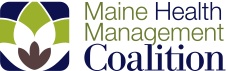 Accountable Care Implementation (ACI) Steering CommitteeMeeting NotesNovember 19, 2013Hilton Garden, FreeportAttendance: Matt Mulligan, Pamela Beaule, Brian Tuttle, Bob McCue, Sandra Parker, Judiann Smith, Jaime Ellermann, Jerry Cayer, Andy Webber, Katie Fullam Harris, Will Kilbreth, Andy Ellis, Carrie Arsenault, Pam Cahill, Peter Wood, Jim Kane, Deanna Rice, Bruce Wagner, Dan Dyer, John Leavitt, Christine Brawn, Barbara Crowley, Bob Downs, Jen Moore, Michelle Probert, Barbara Leonard, Pat Denning (phone), Chrissi Harding (phone).Staff: Lyndsay Sanborn, Frank Johnson.Presentations: Jen Moore presented the MaineHealth Medicare Shared Savings (MSSP) pilot experience including compliance with CMS requirements, care coordination structure, the value oversight committee and primary care transformation. Jen also shared the more recent commercial ACO experiences and key learnings and challenges.Jim Kane and Dr. Ned Claxton offered the Central Maine Health lessons learned including conclusions that the transition to population health is difficult, physician compensation is a key component to change, IT tools are improving, the case that the CMS 33 with a supplement of obstetrics, pediatric and behavioral health measures provide a sound quality metrics foundation.Proposal for ACO/system measure inventory and alignment: Frank Johnson proposed an approach to fulfill the SIM deliverable for measure alignment. He suggested that the MHMC develop an inventory of measures currently used in the Maine market (CMS, ManeCare and commercial) from which a set of common measures could be identified for payment and contracting purposes with a small optional set to address local or organizational priorities.    2014 Meeting Schedule: The regular meeting schedule was announced: January 14, March 18, May 20, July 15, September 16, and November 18. All meetings are scheduled for the Governor Hill Mansion in Augusta.